Министерство сельского хозяйства Российской Федерации Забайкальский аграрный институт-филиал ФГБОУ ВО «Иркутский государственный аграрный университетимени А.А. Ежевского»Технологический факультетКафедра землепользования и кадастровМетодические указания по изучению дисциплиныЭкономика и организация сельскохозяйственного производства и выполнению самостоятельной работы  направления подготовки 21.03.02 – Землеустройство и кадастрыЧита - 2015УДК«Методические указания по изучению дисциплины Экономика и организация сельскохозяйственного производства и выполнению самостоятельной работы»  для студентов технологического факультета направления 21.03.02 – Землеустройство и кадастры / Забайкальский аграрный институт – филиал ФГБОУ ВО «Иркутский государственный аграрный университет имени А.А. Ежевского»; сост. Б.Б. Ральдин. – Чита: Издательство ЗабАИ, 2015. – 25 с.Составитель:                       к.э.н., доцент кафедры экономики Щукина Н.В.Рецензент:                         к.т.н. Шевченко Ю.С.Утверждено Методической комиссией технологического факультета ЗабАИ «13» ноября 2015 г., протокол №4©Н.В. Щукина, 2015© ЗабАИ, 2015ВВЕДЕНИЕИзучение дисциплины «Экономика и организация сельскохозяйственного производства» имеет своей целью вооружить студентов научными знаниями эффективной организации и ведения сельскохозяйственного производства в условиях многоукладной экономики и рыночных отношений.Образовательная программа этой дисциплины включает основные направления: организационно-экономические основы сельскохозяйственных предприятий; производственный потенциал; специализация и размеры сельскохозяйственных предприятий; организация использования технического обслуживания и ремонта МТП; организация материально-технического обеспечения; организация производства продукции растениеводства, животноводства и кормопроизводства; анализ хозяйственной деятельности предприятий.Основной задачей обучения по дисциплине является овладение студентами теоретическими знаниями и практическими навыками решения вопросов организации и управления производством на сельскохозяйственных предприятиях, в отдельных отраслях.Самостоятельную работу целесообразно начать со знакомства с различными учебными пособиями, как новейшими, так и прошлых лет. Часы, отведенные на самостоятельную работу, используются на выполнение самостоятельных заданий по лекционному курсу и на подготовку к практическим занятиям, на которые могут быть вынесены как вопросы для углубления знаний лекционного курса, так и темы для самостоятельного изучения.Методические указания к практическим занятиямЭкономика и организация сельскохозяйственного производстваЗадание 1: Определить структуру земельных угодий и провести анализ.Таблица 1Динамика состава и структуры земельного фондаВыводы:Задание 2: Рассчитать структуру использования пашни и сделать анализ.Таблица 2Структура использования пашни, тыс. гаВыводы:Задание 3: Рассчитать показатели использования основных фондов.Таблица 3Выводы:Задание 4: Определить показатели динамики и движения объема всех основных средств предприятия, а также показатели их технического состояния и структуры на начало и конец отчетного годаИсходные данные в таблице 4Таблица 4.Сумма износа основных средств составила;на начало года - 9461,3 тыс. руб.на конец года -8850,4 тыс. руб.Решение:
Таблица 5Таблица 6Показатели движения и динамики основных средств за отчетный периодТехническое состояние основных средств характеризуется показателями: коэффициентом износа, коэффициентом годности, исчисленными на начало и конец отчетного периодаК износа на начало года. =К износа на конец года =К годности на начало года. =К годности на конец года =Выводы:Задание 5: Определить рентабельность производства отдельных видов продукции.Таблица 7Финансовые результаты от реализации основных видов продукцииВыводы:ТЕМА: Организационно-правовые формы организацииЗадание 6: Распределите признаки по принадлежности их к определенным организационно - правовым формам предприятий.Признаки:1. Предприятие обладает правом юридического лица2. Коммерческая организация3. Без права юридического лица4. Полное или коммандитное (на вере)5. Солидарная ответственность6. Субсидиарная ответственность7. Уставный капитал8. Складочный капитал9. Имущество на основе объединения паев10. Распределение акций среди учредителей или определенного круга лиц11. Право на выпуск акций12. Открытые продажи акций13. Закрытые общества14. Открытые общества15. Участие в деятельности организации не обязательно16. Трудовое участие обязательно17. Распределение прибыли в виде дивидендов18. Имущество принадлежит государству и муниципальным образованиям19. Неделимость данного имущества между работниками на вклады, доли, паи.20. Дополнительные паевые взносы21. Обязательные паевые взносы22. Основные и ассоциированные члены.
                        Организационно – правовые формы и их признакиЗадание 7: Определить специализацию предприятия.Таблица 8Состав и структура выручки за реализованную продукциюВыводы:Тем а: Организация фермерского хозяйстваВновь созданное хозяйство - общая земельная площадь 100 га, площадь с.-х. угодий – 97 га. Главные исходные факторы организации и функционирования хозяйства: 1. Площадь с./х. угодий (т.к. имеются трудности в расширении земельной площади). 2. размер трудового потенциала (семья фермера не может или не хочет иметь наемных работников).Предполагаемый вид деятельности - откорм молодняка КРС старше 6 мес.С каждого га. в среднем можем получить 15 ц. к ед.Всего получили____________________________На 1 ц. прироста живой массы молодняка КРС требуется от 8-12ц. к.ед. (в среднем 10 ц.).Используя заготовленные корма можно получить _____ прироста живоймассы__________________________________________Среднесуточный прирост живой массы - 450 гр.Рассчитываем прирост на 1 голову в год - _________________________В результате можно содержать голов скота_______________________________Таблица 9Расчет трудового вкладаФРВ на 1 работника в год составляет 365 - 104 (выходные) - 12 праздничные = 249 днейВ часах__________________________________________________Затраты рабочего времени каждого работника хозяйства:Глава семьи -Жена -Отец -Сын -Дочь-Общие затраты рабочего времениЗатраты труда на производство 1 ц. прироста составят от 20-40 чел/ч (30 чел /ч)Общие затраты труда на производство прироста составят______________Затраты труда на заготовку кормов на 1 ц. составят 1,5 чел/ч.Общие затраты труда на заготовку кормов составят___________________ЗАТРАТЫ ТРУДА ВСЕГО________________ чел/ч.Затраты труда на ремонт техники, реализацию поголовья, ведения бухгалтерского учета и резерв рабочего времени (200ч) в сумме составят________________________________ чел/ч.Средняя цена реализации 1 ц. проста живой массы КРС - __ руб. за кг. 1ц = ____руб.Выручку от реализации рассчитаем только за прирост, полученный в хозяйстве 6 мес. - 180 кг.Прирост _____________________________________________руб.Затраты на производство 1 ц. живой массы в денежном выражении составят 6200 руб. ( в среднем по соседним хозяйствам)Общие затраты фермера составят______________________________руб.Доход фермерского хозяйства составит_________________________ руб.Налогом на прибыль не облагается, но подоходный налог изымается (13%) и составит ________________________ руб.Распределяем доход:Глава семьи -Жена -Отец -Сын -Дочь-Тема: Организация трудовых коллективовЗадание 8: Определить размер комплексного звена по возделыванию и уборке сельскохозяйственных культур.Исходные данные:1. Площадь культур, закрепленная за бригадой.2. Трудоемкость возделывания и уборки сельскохозяйственных культур.3. Удельная энергоемкость (га. условной эталонной пахоты на 1 га. посева)4. Фонд рабочего времени (явочная норма)5. Структура механизированных работ т плановая выработка на физический трактор.Таблица 10Нормативная трудоемкость и удельная энергоемкостьЯвочная норма рабочих дней на одного механизатора планируется за полевой период 170 рабочих дней: в апреле - 16, мае - 25, июне - 24, июле - 26, августе - 27, сентябре - 26, октябре - 26 дней.Продолжительность рабочего дня: в апреле - 9 ч, мае- 10, июне-8, июле - 9, августе - 10, сентябре - 10, октябре - 7 ч.Коэффициент самостоятельности звена при выполнении механизированных полевых работ равен 0,7.Структура механизированных работ следующая: по маркам тракторов на долю тракторов ДТ-75 приходится 25% общего объема механизированных работ в переводе на условную эталонную пахоту, а на долю МТЗ - 82- 75%. Плановая выработка на 1 физический трактор: ДТ-75 - 1400га; МТЗ-80 - 1100 га.Варианты заданий для самостоятельного решенияЗа комплексным звеном по всем вариантам закреплены площади по яровым зерновым и зернобобовым культур, кукурузе на силос, многолетним травам на сено, однолетним травам на сено (таблица 11)
                                                                                                                  Таблица 111. Потребность в трактористах определяется делением затрат труда на фонд рабочего времени2.Потребность в тракторах определяется делением механизированных работ на плановую выработку одного трактора.Таблица 12Затраты труда и объем механизированных работТема: Основные принципы рациональной организации трудовых процессовЗадание 9: Определить количество транспортных средств для обслуживания силосоуборочного комбайна.Исходные данные:1. Вес зеленой массы, вмещаемой в кузов транспортной единица - 20 ц. (Q)2. Ширина захвата комбайна - 2,6 м (В)3. Рабочая скорость комбайна - 5 км/ч (Ср)4. Урожайность зеленой массы - 150 ц/га (У)5. Транспортная скорость 40 км/ч (СР)6. Время выгрузки зеленой массы из транспорта - 0,1 час (tB)7. Дальность перевозки - 5 км.Решение:1. Время заполнения кузова зеленой массой2. Время движения транспорта от комбайна до места разгрузки и обратно3. Время рейса4. Необходимое количество транспортных единиц для одного комбайна.Задание 10: Определить потребность в тракторах МТЗ-80, ДТ -75 и Т-150.Общий объем тракторных работ в растениеводстве составляет 35 ООО уел. эт. га. На долю пропашных культур приходится 10500 га.Кроме того, все прочие работы (транспортные и др.) в объеме 20% от общего объема работ могут также производить пропашные тракторыСезонная выработка МТЗ - 80 = 1100 га.Остальной объем работ будет выполняться тракторами общего назначения. При этом на долю ДТ- 75 будет приходиться 34% общего объема работ, а на Т-150 - соответственно 66%.Сезонная норма выработка составляет 1760 га и 2900 га соответственно.Решение:Задание 11: Определить потребность в зерноуборочных комбайнах, если S зерновых и подсолнечника в хозяйстве составляет 2000 га. Сезонная норма выработки на комбайн «Нива» равна 246 га.Решение:Задание 12: Объем перевозок по хозяйству составляет 800 ООО ткм. В хозяйстве 40 рабочих лошадей, которые выполняют за сезон в среднем 24000 ткм Транспортные работы тракторов предусмотрены в объеме 87500ткм. Остальной объем работ будет выполнен автомашинами.30% грузов в хозяйстве перевозится на автомашинах грузоподъемностью 3,5 т. (ГАЗ -53А, годовая норма 34000 ткм), а 70% грузов - на автомашинах грузоподъемностью 5т (ЗИЛ - 130-66, годовая норма 53500 км.).Определить необходимое количество автомашин.Справочно. Объем прочих работ в уел. эт. га переводится в тонно-километры по коэффициенту 12,5. Средняя сезонная норма на транспортных работах на 1 рабочую лошадь составляет 500 -700 ткм.Решение:
Задание 13: Сбор зеленой массы от силосных культур по хозяйству составил 577,5 т. Рассчитать потребность в грузовых машинах для перевозки от комбайнов зеленой массы культур на силос в течение двух дней.Норматив на погрузку и разгрузку 1 т. силосной массы в хозяйстве составляет 4,64 мин.Грузоподъемность машины 3,9. Продолжительность смены 7 часов (420 мин), время на подготовительно-заключительную работу - 18 мин.Для начала необходимо определить время одного рейса (ч)Tp=2L / Vcp + tn +t рL- длина пути, км., Vcp - cp. скорость движения, км/ч.; tn ,tp - время на погрузку и разгрузку, ч.N р. = (\рд/Тр)*ТнN рд- число рабочих дней за период,Тн - продолжительность работы машины в наряде, ч,Qa =Np *ГаQa - объем грузоперевозок одной машиной, т. Га - средняя фактическая грузоподъемность одной машины, т.Na = Qn / QaNa - число автомашинQn - объем грузов, подлежащих перевозки, т.Решение:Задание 14: Анализ обеспеченности и эффективности использования машинно-тракторного парка.Цель задания. Изучить уровень оснащенности хозяйства тракторами, выявить факторы, влияющие на объем механизированных работ, и дать оценку экономической эффективности эксплуатации машинно-тракторного парка.Исходные данные. Рациональное использование земли и последовательная интенсификация земледелия теснейшим образом связаны с расширением и улучшением использования техническойбазы сельского хозяйства.Уровень механизации сельскохозяйственного производства, увеличение объема механизированных работ напрямую зависят от наличия и эффективности использования имеющихся машин.За анализируемый период в хозяйстве число тракторов в эталонном исчислении и в физическом измерении сократилось на 5, в том числе по маркам: Т-150К — на 1, ДТ-75 — на 2 и МТЗ-80 — на 2 (табл. 8), что обусловлено их списанием вследствие физического износа. Новые тракторы не приобретались из-за отсутствия средств.Таблица 13Динамика наличия тракторовУровень обеспеченности тракторами определяют отношением фактического наличия имеющихся машин к их количеству, необходимому для выполнения всех видов работ (табл. 14).Таблица 14Уровень обеспеченности хозяйства тракторами за 2006 год.Относительные показатели степени экстенсивной загрузки:Коэффициент использования тракторов в работе (Ки) - отношение числа отработанных дней одним трактором в год (Д) к количеству машино - дней его нахождения в хозяйстве (365 дн.);Коэффициент сменности (К см.) - отношение количества отработанных машино-смен (МС) одним трактором к числу отработанных им дней;
Коэффициент полезного использования рабочего времени за день, смену (Кии): отношение времени в работе (Вр, ч) ко времени нахождения в наряде (Вн, ч);Относительные показатели степени интенсивной загрузки - это средний объем работ, выполняемый одним трактором:- За год (среднегодовая выработка) СГ'В = VTP / Т:- За день (среднедневная выработка) СДВ = VTP / Д;- За смену (среднесменная выработка) ССМВ = VTP / МС;- За час (среднечасовая выработка) СЧВ = VTP / Ч,Где VTP - объем работ, выполненных тракторным парком, уел. эт. га ; Т – среднегодовое количество тракторов; Д- количество отработанных всеми тракторами дней; МС – количество отработанных смен; Ч- количество отработанных часов.Таблица 15Выполнение плана использования тракторов за 2008г.Выводы:Задание 15. Анализ использования автотранспорта на сельскохозяйственном предприятииИсходные данные.Таблица 16
Рассчитать коэффициенты использования машин:1. Коэффициент технической готовности (КТГ)КТГ = Автомобиле - дни нахождения в хозяйстве – Автомобиле-дни нахождения в ремонте Автомобиле - дни нахождения в хозяйстве2. Коэффициент использования машин в работе (Км):Км = Количество дней, отработанных автопарком Количество машино-дней нахождения в хозяйстве3. Коэффициент использования рабочего времениКр = Время нахождения машин в пробеге, чВремя нахождения машин в наряде, ч,4. Коэффициент использования пробегаКп = Пробег с грузом, км____________Общий пробег, км 5. Коэффициент использования грузоподъемности машин Кгр. =  Средняя загруженность 1 машины, т Средняя техническая подъемность 1 машины, т 6. Средняя загруженность автомашины С р.з. = ______ Выполнено работ, тыс. ткм_______Пробег с грузом, тыс. км7. Выполнено работ на 1 автомашину за год, ткм.8. Выполнено работ на 1 автомобиле-день в работе, ткм.9. Средняя скорость движенияОбщий пробег, тыс км.Ср.ск= Рабочее время в пробеге, тыс.ч.10. Среднее расстояние перевозкиВыполнено работ, тыс км.R ср. = Перевезено крузов, тыс.т.11. Себестоимость 1 ткм.Затраты на содержание автопарка, тыс. руб.С.С. = Выполнено работ, тыс.км.Выводы:Задание 16. Расчет платежей за технику, взятую по лизингу1 - Стоимость предмета лизинга (п. 1.1 + 1.2 +1.3)в том числе:1.1 оптовая цена (тыс. рублей)1.2. НДС (18 % от п. 1.1.)1.3. Транспортные расходы (5% от п. 1.1.)2. Срок договора (5 лет)3. Первоначальный взнос (10% от п. 1.1)4. Страховой взнос (2,5 % от п. 1.1)ИТОГО первоначальных платежей ( п.З + п.4)5. Остаточная (невозмешенная) стоимость предмета лизинга на 1 -й год (п. 1 - п.З)В том числе5.1. оптовая цена (п. 1 .1 - п.З)6. Возмещение остаточной стоимости в среднем за год ( п.5 : 5 лет)7. Арендная плата в 1-й год (3% от п. 5.1)ИТОГО платежей в 1-й год ( п.б+п.7)8. Остаточная стоимость на 2-й год (п.5 -п.6)В том числе:8.1. оптовая цена9. Возмещение остаточной стоимости во 2-м году (п.6)10. Арендная плата во 2-м году (3% от п.8.1)ИТОГО платежей во 2-м году (п.9+п. 10)11. Остаточная стоимость на 3 -й год (п.8-п.9)В том числе:11.1 оптовая цена12. Возмещение остаточной стоимости в 3-м году (п.6)13. Арендная плата в 3-м году (3% от п. 11.1)ИТОГО платежей в 3-м году (п. 12+ п. 13)14. Остаточная стоимость на 4-й год (п. 11-п. 12)В том числе:14.1. оптовая цена15.Возмещение остаточной стоимости в 4-м году (п.6)16. Арендная плата в 4-м году (3% отп . 14.1)ИТОГО платежей в 4-м году (п. 15+ п. 16)17. Остаточная стоимость на 5-й год (п. 14 -п. 15)ИТОГО платежей на весь срок договораВарианты для самостоятельного решения:
 Задание 17. Составление и расчет технологической карты. Определение технологическихзатрат на возделывание культуры по традиционной технологии.1. В бланк технологической карты вносятся исходные данные: плановая площадь посева,урожайность, количество удобрений и т.д.2. На основании типовой технологии составляется технология возделывания культуры, т.е. перечень операций (работ) с учетом технологических требований.3. В бланк технологической карты вносится нормативно-справочный материал:A.Состав агрегата;Б,. Сменная норма выработки трактора;B. Агротехнические сроки проведения работ;Г. Обслуживающий персонал 1 агрегата;Д., Нормы выработки за смену:Е.. Расход горючего на 1 га, кг;Ж. Тарифные разряды работников;3. Ставки за норму.4. Рассчитываются производственные показатели:A. Объем работ в физических единицах.Этот показатель может быть выражен в гектарах, тоннах, штуках и т.д. в зависимости от вида работ.Б. Количество нормо-смен в объеме работ.Этот показатель определяется делением объема работ (в физических единицах) на нормувыработки за смену.B. Объем работ, выраженный в условных эталонных гектарах (уел. эт.га)Этот показатель определяется только для механизированных работ, выполненных тракторными агрегатами, умножением количества нормо-смен в объеме работ на сменную эталонную выработку трактора.Г. Производительность агрегата:1. за 1 час сменного времени (норма выработки за смену делится на продолжительность смены - 7 часов)2. за рабочий день (производительность агрегата за 1 час сменного времени умножается на продолжительность рабочего дня)Продолжительность рабочего дня зависит от вида операции, напряженности периода работ, степени вредности работ.Д. продолжительность рабочего периода в рабочих днях.Этот показатель определяется умножением продолжительности агротехнического срока, выраженного в календарных днях на поправочный коэффициент, который учитывает погодные условия, степень готовности техники и т.д.Поправочные коэффициенты:При агросроке до 10 дней-0,9  от 10 до 15 - 0,85 > 1 5 -0 ,8 .Е. Выработка 1 агрегата за рабочий периодЭтот показатель определяется умножением производительности агрегата за рабочий день напродолжительность рабочего периода.Ж. Потребность в технике на запланированный объем работ:1. потребность в тракторах, самоходных комбайнах определяется делением физическогообъема работ на выработку 1 агрегата за рабочий период.2. потребность в с.- х. машинах определяется умножением количества тракторов наколичество сельскохозяйственных машин в агрегате.5. Планируются затраты труда, материальных, денежных средств на производство продукции.A. Затраты труда измеряются в человека-днях и определяются для каждой операции умножением количества нормо-смен на численность персонала, обслуживающего один агрегат;Б. Затраты материальных средств - это количество семян, удобрений, средств защиты растений, горюче-смазочных материалов.Количество основного горючего определяется умножением норматива расхода на 1 га на плановую площадь.Количество смазочных материалов планируют по существующим нормативам в процентах от общей потребности в основном горючем:Для двигателей, работающих на дизельном топливе - 8,1 для двигателей, работающих на бензине- 6,0%.Количество семян, необходимых для посева, планируется исходя из норм высева семян на 1 га и плановых посевных площадей сельскохозяйственных культур.Например: норма высева семян пшеницы 2,0 ц на 1 га;Плановая площадь посева 2800га;Потребность в семенах для посева: 2,0 * 2800 = 6160 ц.Аналогично по нормативам определяется потребность в средствах защиты растений и т.д.B. Затраты денежных средств в технологической карте планируется по следующим статьям:- на оплату труда с отчислениями;-ГСМ ;- амортизацию основных средств;- поддержание техники в работоспособном состоянии;- стоимость работ и услуг вспомогательных производств.Планирование затрат на оплату трудаПри расчете затрат на оплату труда используется тарифная система:1. Каждой технологической операции по тарифно - квалификационному справочникуприсваивается тарифный разряд.2. По 6- разрядной тарифной сетке, соответственно тарифному разряду, определяют тарифные ставки (ставки за норму).Основой для начисления является тарифный фонд (оплата по тарифу), который определяется умножением тарифной ставки на количество нормо -смен в объеме работВ основной фонд заработной платы входит, кроме оплаты по тарифу, доплата за продукцию.Доплата за продукцию - это доплата за выполнение плана урожайности. Размер доплатырекомендуется от 50 %- 100% от тарифного фонда.Кроме основного фонда в общие затраты на оплату труда входят все виды надбавок, доплат и отчислений.Повышенная оплата - это надбавка за качество и сроки выполнения технологических операций.Рекомендуемые размеры надбавок повышенной оплаты от тарифа, %За подготовку почвы 30                            За мероприятия по защите растений 50За качественное проведение                     35 За получение равномерных всходов 40За подготовку полей к уборке 30                       За уборку 100Доплата за классность - это надбавка за квалификацию труда. Планируется только длятрактористов-машинистов 1-го и 2-го класса (20% и 10% соответственно) и работников, имеющих звания (например, «мастер растениеводства»).При планировании рассчитывают усредненный процент по следующей методике:Пример расчетаРасчет усредненного процента надбавки за классностьУсредненный процент = 50*20+30* 10 / 100 = 13%Оплата за стаж - это надбавка за непрерывный стаж работы на данном предприятии. Надбавка планируется всем категориям работников. Размер надбавки зависит от непрерывного стажа работы. При планировании рассчитывается усредненный процент
 Расчет усредненного процента за стажУсредненный процент = 30*12+40*15+20*20+10*20 / 100= 16,1%.Доплата по зональному коэффициенту - это компенсация вредного воздействия на человека природно-климатических условий. Размер надбавки по НСО - 25%.В технологической карте при определении затрат на оплату труда рассчитывают суммуотчислений в отпускной и внебюджетные фонды.Процент отчисления в отпускной фонд зависит от продолжительности отпуска, выраженной в рабочих днях, и определяется по формулеОтпуск, % = ДО * 100 / 365 - (До-гДп+Дв),Где До - дни отпуска - 28 дн.Дп - дни праздничные - 12 дн.Дв - дни выходные - 52 дн.Отчисления во внебюджетные фонды составляют 26,2 % от суммы начисленной заработной платыВ пенсионный фонд (Федеральный бюджет) - 6 %В фонд социального страхования - 2,9%В федеральный фонд медицинского страхования -1,1%.Территориальный фонд ОМС — 2,0 %Травматизм - 0,2%ПФ (накопительная и страховая части) - 14%Общая сумма затрат на оплату труда определяется сложением всех начислений.Методика планирования затрат на горюче-смазочные материалы (ГСМ)Стоимость ГСМ определяется исходя из количества ГСМ и комплексной цены 1 ц. сложного горючего.Под сложным горючим понимается весь комплекс ГСМ, необходимых для работысельскохозяйственной техники (основное топливо, смазочные масла, пусковой бензин).Комплексная цена определяется для каждой марки трактора или комбайна и включает в себя стоимость составных частей сложного горючего и затраты на доставку от места приобретения.Примерные нормы расхода ГСМ, % к дизельному топливуРасход топлива (кг/га)К 7 0 0 - 10,6 М                         ТЗ-80 -8 ,7Т - 150 К -1 0 ,2                            ЮМЗ -6 -7 ,3Т -4 А -1 0 ,0                                Т-40М - 7,8ДТ-75 М -8 ,7                               Т-25 А -8,0Расчет комплексной цены 1 ц. сложного горючегоПосле определения комплексной цены для каждой технологической операции, где используется горючее, его стоимость определяется умножением цены на плановое количество горючего в центнерах.Методика планирования амортизационных отчисленийАмортизационные отчисления в технологической карте рассчитываются по тем операциям, которые выполняются при помощи основных средств производства.Начисление амортизации производится исходя из стоимости основных средств по единым нормам амортизационных отчислений, с учетом плановой годовой наработки по группам основных средств и объема работ по каждой технологической операцииГодовая наработка (усл. эт. га)К700 -3050              МТЗ-80 - 1050             Нива-220Т - 150 К -2000        ЮМЗ - 6 - 1080            Т -4А -1300 Т-40М -650              ДТ-75 М - 1150              Т -25 А -27078Амортизационные отчисления основных средств по операциям, где используются тракторные агрегаты, определяются по формуле:Ао = (Ртр+Р с.-х. маш. ) * Vусл.Где, Ртр - размер амортизационных отчислений в расчете на 1 га плановой наработки для данной марки трактора;Р с.-х. маш. - размер амортизационных отчислений в расчете на 1 усл. эт. га. плановой наработки для данной группы с.-х. машин.V уcл — объем работ, уел. эт. га.Амортизационные отчисления основных средств по операциям, где используются самоходная техника, определяются по формуле:Ао= Р * V физ.Где Р — размер амортизационных отчислений в расчете не единицу плановой наработки для данного вида основных средств, руб,V физ/ - объем работ, выраженный в физических единицах.Исходными данными для расчета Р служат показатели хозяйства и нормативные данные.Размер амортизационных отчислений в расчете на единицу работы
После расчета размера амортизационных отчислений на единицу работы определяется сумма амортизационных отчислений по каждой технологической операции по вышеприведенным формулам.Годовые нормы амортизации, % от балансовой стоимостиДТ - 75 М - 12,5                                   Почвообрабатывающие машины - 14,3К -700, 701- 10,0                                  Посевные и посадочные машины - 11,0МТЗ- 80 - 9,1                                    Техника по защите растений, внесению удобрений - 16,7Комбайны - 10,0Методика планирования затрат на поддержание техники в работоспособном состоянииЗатраты на поддержание техники включают затраты на капитальный ремонт, техническийуход и техническое обслуживание средств производства.
 	При расчете технологической карты эту группу затрат рассчитывают аналогично и по тем же формулам, что и амортизационные отчисления. В этих формулах, вместо показателя Р используют единые установленные нормативы отчислений в расчете на единицу  работ.Затраты на поддержание техники в работоспособном состоянии по операциям, где работают тракторы, определяют по формуле:Зп = (Нтр+Н с.-х. маш) *Уусл.Где Н тр - норматив отчислений в рублях в расчете на 1 уел. эт. га для данной марки трактораН с.-х. маш. - единый норматив отчислений в рублях на 1 уел эт. га для всех групп с. - х машинV усл - объем работ, усл.эт.га.Затраты на поддержание техники в работоспособном состоянии по операциям, где работает самоходная техника, определяются по формуле:Зп = Н *V физ.Где Н - норматив отчислений в рублях в расчете на единицу работы для данной группы средств производстваПримерные нормативные отчисления на поддержание техники в работоспособном состоянии (руб. на 1 уел. эт. га)ДТ — 75 М — 30,3 Комбайны-6 5 ,1 2 Т-150 -3 9 ,6К -700, 701- 50,4 все виды с.-х. машин - 10МТЗ- 8 0 -2 0 ,6 Т 4 -4 8 .7Методика планирования затрат на оплату работ и услуг вспомогательных производствПри расчете технологической карты по возделыванию культур ко вспомогательным производствам относятся транспортные операции.Затраты на автотранспорт определяют исходя из количества выполненных тонно- километров и себестоимости 1 тонно-километра.Себестоимость 1 тонно-километра - показатель комплексный. Он состоит из нескольких элементарных затрат: оплата труда работников автопарка, стоимости ГСМ, амортизации и затрат на поддержание работоспособного состояния гаража, автомашин, оборудования и т.д.Количество тонно-километров определяется по транспортным операциям умножением количества перевезенного груза на расстояние перевозок.Произведение количества тонно-километров на себестоимость 1 тонно- километра дает сумму затрат на автотранспорт.
Варианты для самостоятельного решения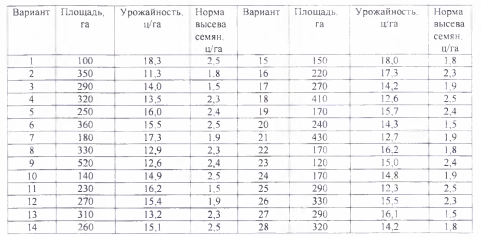 Темы, выносимые на самостоятельное обучение1. Принципы рационального сочетания отраслей предприятия,2. Специализация, кооперирование и комбинирование производства.3. Типы организаций.4. Организационно-экономическое обоснование рациональной производственной структуры предприятия.5. Сочетание крупного, среднего и мелкого производства в условиях региона.6. Организация материального стимулирования работников растениеводства.7. Оценка качества труда.8. Тарифная система.9. Оплата труда в первичных трудовых коллективах организаций.10.Материальное стимулирование работников организаций различных форм собственности и хозяйствования.11.Организация отраслей растениеводства.12.Организационно-экономическая оценка структуры посевных площадей.13.Организация производства отдельных видов сельскохозяйственной продукции.14.Организация кормопроизводства.15.Организация производства зерна (картофеля, кормовых культур, технических культур и т.д.) с применением прогрессивных технологий возделывания и их оценки.16.Обоснование размера посевных площадей для вновь вводимых сельскохозяйственных культур.17.Обоснование решения о приобретении сельскохозяйственной техники.18.Выбор варианта реализации сельскохозяйственной продукции.19.Выбор формы привлечения сельскохозяйственной техники к выполнению работ в растениеводстве.20.Специализация свиноводства.21.Способы содержания свиней.22.Воспроизводство стада свиней.23.Организация производства продукции на свинокомплексе.24.Разработка календаря осеменений и опоросов.25.Разработка оборота воспроизводительного поголовья свиней.26.Понятие оборота стада.27.Оборот поголовья свиней на откорме.28.Расчет потребности в кормах для поголовья свиней.29.Виды кооперативов и их классификация.30.Порядок образования кооперативов.31.Членство и виды взносов в кооперативе.32.Производственные и потребительские кооперативы.33.Классификация кооперативов.34.Задачи крестьянских фермерских хозяйств и принципы организации.35.Фермерская кооперация, причины ее возникновения.36.Мелкотоварный сектор в сельском хозяйстве.37.Классификация крестьянских фермерских хозяйств по масштабам использования наемного труда и типу организации территории.38.Формы фермерских кооперативов.39.Сельские кредитно-сберегательные кооперативы.40.Условия дальнейшего развития фермерских хозяйств.41.Показатели специализации.42.Принципы и факторы специализации.43.Понятие отрасли и сочетания отраслей.44.Главные и дополнительные отрасли.45.Понятие и задачи сельскохозяйственной организации.46.Организационно-производственная структура сельскохозяйственной организации.
Литератураа) основная литература (10-15 источников):1. Волков О.И., Скляренко В.К- Экономика предприятия: Курс лекций. - М.: ИНФРА-М,2009. - 280 с.2. Грибов В.Д. Экономика организации (предприятия): учебное пособие / В.Д. Грибов,В.А. Кузьменко. - 3-е изд., стер., - М .: КНОРУС, 2010. - 416 с.3. Гелета И.В. Экономика организации (предприятия):учеб. пособие/ И В. Гелета, Е.С.Калинская, А.А. Кофанов. - М.:Магистр,2007. - 303 с. - Библиогр.: с. 302-303.4. Зайцев Н.Л. Экономика, организация и управление предприятием. - 2-е изд., доп. - М.:Инфра-М, 2008. - 455 с.5. Просветов Г.И. Экономический анализ: задачи и решения: Учебно-практическое пособие. - М.: Альфа-Пресс, 2008. - 640 с.6. Сергеев И В. Экономика организаций (организаций): учеб./ И.В. Сергеев, И И. Веретенникова; под ред. проф. И.В. Сергеева. - 3-е изд.. перераб. и доп. - М.: Проспект, 2005. - 553 с.7. Сергеев И.В. Экономика организации (предприятия): учеб. пособие для студ. экон. спец. вузов/ И.В. Сергеев. -3-е изд., перераб. и доп. - М.:Финансы и стат., 2006. - 574 с.8. Титов В.И. Экономика предприятия. - М.: Эксмо, 2008. - 416 с.9. Фокина О.М. Экономика организаций (организаций): учебное пособие / О.М. Фокина, А.В. Соломка. - М.: КНОРУС, 2010.-240 с.10. Шакиров Ф.К. «Организация сельскохозяйственного производства» - М.: «Колосс» 2008.11. Баскакова О.В. Экономика организаций (организаций): учеб. пособие/ О.В. Баскакова. - 3-е изд., испр. - М.: Изд.-торг. корп. "Дашков и К", 2008.б) дополнительная литература (до 60 источников)1. Аграрная реформа в России: Концепции, опыт, перспективы: Науч. тр., вып. 4 /РАСХН. ВИАПИ; Под ред. И.Н. Буздалова, Н.И. Кресникова, Э.Н. Крылатых и др. - М.: Энциклопедия российских деревень, 2000.2. Аграрная экономика: Учебник для студентов экон. специальностей аграрных вузов РФ/Под рук. И.Н. Малыша. - Изд- 2-е, перераб и доп. - СПб.: Лань, 2002.3. Адексанов Д.С., Кошелев В.М., Хоффман Ф. Экономическое консультирование в сельском хозяйстве. - М.: Изд-во: КолосС, 2008.Алемайкин И.Д., Коваленко Н.Я., Орехов С.А., Сорокин B.C., Черевко Л.Д. Экономика сельского хозяйства. - М.: Изд-во: КолосС, 2008.5. Алтухов А.И., Васютин А.С. Зерно России. - М., 2002.6. Бисултанов К.З., Конкин М.Ю., Конкин Ю.А. Экономика технического сервиса на предприятиях АПК. - М.: Изд-во: КолосС, 2006.Бороздин С.В. Земельные отношения и аграрные реформы: Взгляд неполитизированного экономиста: Монография. - М.: ЮНИТИ: Единство, 2002.8. Водянников В.Т., Лысюк А.И., Лысенко Е.Г. Экономика сельского хозяйства. - М.: Изд-во: КолосС, 2008.9. Волкова Н.А., Костерин Е.М., Столярова О.А. Экономика сельского хозяйства и перерабатывающих организаций. - М.: Изд-во: КолосС, 2005.10. Гончаров В.И. Основы менеджмента: Учеб. пособ. - Минск: Современная школа. 2006. -281 с. 11. Гордеев А.В. Продовольственное обеспечение России: (проблемы и механизмы их решения). - М., 2000.12. Екайкин А.Д., Сагайдак А.Э., Третьякова О.Г. Экономика и организация сельскохозяйственного производства. - М.: Изд-во: КолосС, 2005.Задков А. Фактор риска в сельском хозяйстве. - Новосибирск, 1998.
 14. Заздравных А.В., Стерлигов Б.И. Экономика мясной и молочной промышленности. -М.: Изд-во: КолоеС, 2009.Касторнов Н.П., Минаков И.А., Смыков Р.А. Экономика сельского хозяйства. - М.: Изд-во: КолоеС, 2005.16. Коробейников М.А. Аграрная реформа: крестьянство и власть: Исторический опыт. Анализ. Прогноз. - М.: Экон. лит., 2002.17. Коуз Р. Фирма, рынок и право. - М.: Дело, 1993.18. Крестьяноведение. Теория. История. Современность. Ежегодник / Теодор Шанин, В.П. Данилов и др. - М.: 1996; 1997; 1998; 1999, 2000; 2001.19. Крылатых Э.Н., Строкова О.Г. Аграрные аспекты вступления стран СНГ в ВТО // Научные руды ВИАПИ. - М., 2002. - Вып.6.20. Куликов Н.И., Минаков И.А., Соколов О.В. Экономика отраслей АПК. - М.: Изд-во: КолоеС, 2004.21. Курс MBA по менеджменту/ Под ред. А.Р. Коэна; Пер. с англ. -3-е изд. - М.: Альпина-бизнес Букс, 2006. - 507 с.22. Липски С.А. Институциональные преобразования в системе земельных отношений и их исследование: (модель России конца XX - начала XXI века). - М., 2002.23. Личко К.П. Прогнозирование и планирование развития агропромышленного комплекса. - М.: Изд-во: КолоеС, 2007.Менеджмент и управление в АПК: Учеб. Пособие для ВУЗов. - М., 2001.25. Мескон М. Основы менеджмента: Учебник/ М. Мескон. - М. Альберт, Ф. Ходоури, Пер. с англ. - М.: Дело, 2006. - 720 с.26. Многоукладная аграрная экономика и российская деревня: (середина 80-х — 90-е годыXX столетия) /Е.С. Строев, В.В. Бабашкин, И.Е. Штейнберг и др.; Под ред. Е.С. Строева. - М.: Колос, 2001,27. Никольский С.А. Аграрный курс России: Мировоззрение реформаторов и практика аграрных реформ в социально-ист., экон. и филос. контекстах. - М.: Колосс, 2003.28. Новичков В.И. Аграрная политика: предмет, задачи, методология. - Саратов, 2000.29. Организация новых форм хозяйствования в аграрном секторе. Учебное пособие. - М.: Изд-во МСХА, 2000.30. Панкрухин А.П, Маркетинг/ Гильдия маркетологов. — 4-е изд., стереотип. - М: Омега- Л, 200 6 .-6 5 5 с.31.Пешехонов В.А., Пащенко А.И. Экономика аграрного сектора: Учеб. пособие для студентов экон. специальностей /СПб. гос. ун-т. - СПб.: ОЦЭиМ, 2003.32. Пиличев Н А. Управление агропромышленным производством: Учеб. пособие для вузов. - М.: Колос, 2001.33. Письменная А.Б. Регулирование агропродовольственного комплекса в трансформируемой экономике. - Саратов: ИАгП РАН, 2002.34. Попов Н.А. Основы рыночной агроэкономики и сельского предпринимательства: Учеб. пособие для вузов. - М.: РУДН, 2001.35. Проблема развития АПК России /Г.В. Максимов, В.И. Степанов, В.Н. Василенко и др. - М.: Вузовская книга, 2002.36. Продовольственная безопасность России: проблемы и перспективы. Под ред. Акад РАН А.А. Анфиногентовой. - Саратов: Изд-во Сарат. ун-та, 2004.37. Прока Н И. Экономика труда в организациях АПК. - М.: Изд-во: КолоеС, 2009.Прущак О.В. Устойчивое развитие продовольственного комплекса региона: теория, проблемы, методы. - Саратов: Издат. центр Сарат, гос. социально-экономич. ун-та, 2003.39. Региональные агросистемы: экономика и социология: Ежегодник /РАН. ИАгП; Отв. ред. акад. РАН А.А. Анфиногентова. - Саратов, 2003.40. Родионова О. Модель интеграции сельскохозяйственных и перерабатывающих организаций. - М.: РосНИИкадры, 1998.Виды земельных угодийГодГодГодГодГодГодИзменения 2008г. к 2006г.(+,-)Изменения 2008г. к 2006г.(+,-)Виды земельных угодий200620062007200720082008Изменения 2008г. к 2006г.(+,-)Изменения 2008г. к 2006г.(+,-)Виды земельных угодийга%га%га%га%Общая земельная площадь298729872987В т.ч. с.- х. угодья252025202520из них: пашня214820681878Сенокосы545010Пастбища300304344Залежи-80270многолетниенасаждения181818Лесные массивы275275275Пруды и водоемы 101010Приусадебныеучастки898989Прочие земли939393Показатель2006 г.2006 г.2007 г.2007 г.2008 г.2008 г.2008г в % к 2006 г.Показательга%га%га%2008г в % к 2006 г.Посевные площади,всего272,4 397,7274,8В том числе:зерновые133,5229,9150,0Из них:пшеница96,4150,7108,5ячмень37,146,641,5Кормовые всего138,9167,8124,8В том числе:кукуруза на силос изеленые корма61,740,026,9многолетние травы24,030,920,6однолетние травы53,296,977,3Чистые парыПашня340,9520,6370,3Показатели2006г.2007г.2008г.Темп изменения(2008 г. в % к 2006 г.)Стоимость основных фондов на конец года, тыс.р.324683558140658Энергетические мощности, всего л.с.280312833027195Среднегодовая численностьработников в с.-х. производстве, чел.569464451Площадь с.-х. угодий, га109510951095Выручка от реализации, тыс.р.559466047655128Чистая прибыль, тыс.р.494723751197Фондообеспеченность, тыс.р.Фондовооруженность, тыс. р.Энергообеспеченность, л.с.Энерговооруженность, л.с.Фондоотдача (по выручке), руб/рубФондоемкость (по выручке), руб/рубФондорентабельность, %Элемент основных средствНаличие на начало годаПоступило в отчетном годуПоступило в отчетном годуВыбыло в отчетном годуВыбыло в отчетном годуЭлемент основных средствНаличие на начало годавсегов том числе новыхвсегов том числе из-за износаи ветхостиЗдания 5058,6----Сооружения2188,224,524,5--Передаточныеустройства769,8--27,927,9Машины иоборудования1315,5418,7380,2180,192,3Транспортныесредства12105,61050,01050,0620,8620,8Инструмент,производственный ихозяйственныйинвентарь165,242,342,329,829,8Другие видыосновных средств400,1102,585,489,189,1ИТОГОЭлемент основных средствНаличие на начало года, тыс. руб.Наличие на конец года, тыс. руб.Наличие на конец года, тыс. руб.Структура,%Структура,%Элемент основных средствНаличие на начало года, тыс. руб.Наличие на конец года, тыс. руб.Наличие на конец года, тыс. руб.на начало годана конец годаЗдания СооруженияПередаточныеустройстваМашины иоборудованияТранспортныесредстваИнструмент,производственный ихозяйственныйинвентарьДругие видыосновных средствИТОГОНаименования показателяРасчет показателяАбсолютный прирост (Δ)Коэффициент роста (Кр)Темп роста (Тр) (Кр* 100)Темп прироста (Тпр) (Т р-100)Абсолютное значение 1 % прироста (Δ /Тп))Коэффициент поступления (Кп) (поступило всего / наличие на к.г.)Коэффициент обновления (Ко) (поступило новых / наличие на к. г.)Коэффициент выбытия (Кв) (выбыло/ наличие на н.г)Коэффициент ликвидации (Кл) (выбыло по износу/ наличие на н.г)Коэффициент замены (Кз) (выбыло / поступило новыхКоэффициент расширения (Кр) ( 1-Кз)Виды продукции и показатели2006 г.2007 г.2008 г.РастениеводствоПолная себестоимость реализованной продукции201402538521292Выручка от реализации271682930225318Прибыль (+), убыток (-)Уровень рентабельности, убыточностиЖивотноводствоПолная себестоимость реализованной продукции241562853230691Выручка от реализации241832743127414Прибыль (+), убыток (-)Уровень рентабельности, убыточностиВсего по предприятиюПолная себестоимость реализованной продукцииВыручка от реализацииПрибыль (+), убыток (-)Уровень рентабельности, убыточностиОрганизационно-правовые формыномер признака1. Полные хозяйственные товарищества2. Хозяйственные товарищества на вере3. Хозяйственные общества с ограниченной ответственностью4. Закрытые акционерные общества5. Открытые акционерные общества6. Производственные кооперативы7. Унитарные муниципальные предприятия8.Государственные унитарные предприятия на праве хозяйственного ведения9.Государственные унитарные предприятияна праве оперативного управления10. Потребительские кооперативы11. Объединения в форме ассоциаций12. Крестьянские хозяйства13. Хозяйственные общества с дополнительной ответственностьюВид продукции2006 г.2006 г.2007 г.2007 г.2008 г.2008 г.Вид продукцииСумма, тыс. р.%Сумма, тыс. р.%Сумма, тыс. р.%Зерновые и зернобобовые, всего432027533530В т.ч. пшеница403927323523Прочие зерновые и зернобобовые521--Прочая продукция растениеводства3008 2659 1346Продукция растениеводства собственного производства, реализованная в переработанном виде9472  10674 10506Итого продукции растениеводства17321 16086 15375Скот и птица в живой массе, всего5138 5480 5111В т.ч. КРС5108 5390 4970Молоко цельное 9286 11701 17885Прочая продукция животноводства 2397226 178Продукция животноводства собственного производства, проданная в переработанном виде12702 10001 10292Итого продукция животноводства29523 27408 33466Всего по предприятию 46844 43494 48841СемейноеположениеПрофессияВид деятельностиТрудовойкоэффициентГодоваяоплатавозрастПрофессияВид деятельностиТрудовойкоэффициентМесячныйдоходГл. семьи - 4 0 лет Зоотехник Гл. фермер, хоз-ва 1,3Жена гл. семьи – 37 летБухгалтер Уход за скотом, ведение б/у0,8Отец гл. семьи – 62 годаМеханизатор Заготовка кормов,уход за скотом0,7Сын гл. семьи – 17 летУченик 11 классаУход за скотом,заготовка кормов0,5Дочь гл. семьи – 15 летУченица 9классаУход за скотом, заготовка кормов0,4ИТОГО XХ3,7КультурыЗатраты труда, чел.-ч/гаЗатраты труда, чел.-ч/гаОбъеммеханизированныхработ на 1 га посева,у.эт. га.Культурывсегов т.ч. механизаторовОбъеммеханизированныхработ на 1 га посева,у.эт. га.Яровые зерновые и зернобобовые 413710,3Многолетние травы на сено 21186,2Однолетние травы на сено 37328,2Кукуруза на силос 464017,7ВариантПлощадь, га.Площадь, га.Площадь, га.Площадь, га.ВариантЯровые зерновые и зернобобовыеКукуруза на силосМноголетние травы на сеноОднолетние  травы на сено115013020012021752001001103200170150130422521014018052501502101506275230230190730014018020083252401402209350185170240103752201352101140016022514512425250120175134501201802351447526532016515500110145135165252351601001755031031521018575270275170196002402401952062523523512521650155150140226751901902202370021021025024725185185160257502302302702677527527514027800325300180КультурыПлощадь, гаЗатраты труда чел/часЗатраты труда чел/часЗатраты труда чел/часЗатраты труда чел/часОбъеммеханизированныхработ, у.эт.га.Объеммеханизированныхработ, у.эт.га.КультурыПлощадь, гана 1 га на 1 га на 1 га на 1 га на всю площадьна всю площадьКультурыПлощадь, гана всю площадьна всю площадьЯровые зерновые и зернобобовыеМноголетние травы на сеноОднолетние травы на сеноКукуруза на силосИТОГО XХХХПоказатели2006 г.2007 г.2008 г.2008 г в %  к 2006 г.Среднегодовое количество тракторов в условном эталонном исчислении, шт.282723Среднегодовое количество тракторов в физ.ед., шт.272622В том числе по маркам:К- 701111К -700111Т -150К 332ДТ-75 987МТЗ-82 555МТЗ-80 886ПоказателиКоличество тракторов, шт.Количество тракторов, шт.Уровень обеспеченности, %ПоказателиНеобходимое (план)Имеющееся (фактич.)Уровень обеспеченности, %Среднегодовое количество тракторов в условном эталонном исчислении, шт.27Среднегодовое количество тракторов в физ.ед., шт.26В том числе по маркам:К- 7011К -7001Т -150К 3ДТ-75 8МТЗ-82 5МТЗ-80 8Показатели 2008 г.2008 г.Факт в % к плануПоказатели планфактФакт в % к плану1. Объем тракторных работ, уел. эт .га. 166812. Среднегодовое количество тракторов в перерасчете на эталонное, шт.273. Отработано в год - всего:а. машино - днейб. машино-сменв. машино-часов21062430195214. Отработано в среднем одним трактором в год:а. машино-днейб. машино-сменв. машино-часов5. Средняя продолжительность смены, ч (стр. Зв/ стр. 36)6. Коэффициент использования тракторов в работе7. Коэффициент сменности8. Средняя выработка на 1 эт. трактор, ус.эт.га:а. годоваяб. дневнаяв. сменнаяг. часоваяПоказатели2007 г.2008 г.Отклонение 2007 г.  к 2008 г.Отклонение 2007 г.  к 2008 г.Показатели2007 г.2008 г.-%Среднесписочное число автомашин, шт.2026Общая грузоподъемность, т 78,5 102.1Средненоминальная грузоподъемность автомашины, т3,93,9Автомобиле-дни пребывания в хозяйстве7300 9490Автомобиле-дни в ремонте и в ожидании его1217 1531Автомобиле-дни в работе 2799 3520Общий пробег, тыс. км 307 399Пробег с грузом, тыс. км 144 187Рабочее время в наряде, тыс. ч 19,6 24,6Рабочее время в пробеге, тыс. ч 12.9 16,2Отработано 1 машиной, дней 140 135Перевезено грузов, тыс. т 62 77 Выполнено работ, тыс. ткм 562 729Затраты на содержание грузового автопарка, тыс. руб.1134 1496ВариантСтоимость предмета лизинга, руб.ВариантСтоимостьпредметализингаВариант Стоимость предмета лизингаВариантСтоимость предмета лизинга110500005160000092000000139500002130000061700000109200001423000003260000078700001122000001511000004155000081900000121000000161450000171750000202150000231670000261850000182500000211950000242100000272400000192400000221800000251500000281200000КвалификацияЧисленность работников кобщему числу, %Размер надбавки, %Трактористы - машинисты5020Трактористы-машинисты 2- го класса3010Непрерывный стаж работыЧисленность работников кобщему числу, %Размер надбавки, %2-530125-10401510-152020Более 151025Марка трактора, комбайнаДиз. маслоАвтолАвтотрансмиссионное маслоКонсистентная смазкаПусковойбензинДТ - 75, 75-М 5,11,00,20,21К 700,701 4,50,270,10,1-МТЗ - 80 5,01,9-0,21Зерноуборочныекомбайны4,9-0,80,51Т - 150 4,50,270,10,11,0ГСМКол-во ГСМКол-во ГСМОтпускные цены, руб./кг.Стоимость, руб.ГСМ%кгОтпускные цены, руб./кг.Стоимость, руб.Дизельное топливоДизельное маслоАвтолАвтотрансмиссионное маслоКонсистентная смазкаПусковой бензинИтогоХХХЗатраты на доставку 1 ц. ХХХКомплексная цена 1 ц. ГСМХХХМарка трактора,комбайна, с-х машиныБалансовая стоимость техники, рубГодовая нормаамортизации, % (из справочныхданных)Годовая суммаамортизации,руб.Плановаягодоваянаработка,усл. эт. га;физ. га; т.Размерамортизационных отчислений в расчете на ед. работы123456=4*5ДТ -75 4500000К-7002410000МТЗ-80350000СК-51280000«Нива»1280000Посевные и посадочныемашины200000